Amateur Football Alliance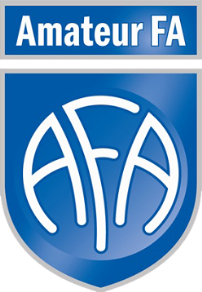 Recruitment Pack: Football Services ManagerDear ApplicantRe:	Football Services Manager  Thank you for your request for an application pack for the above vacancy, I have pleasure in enclosing the application form and job description.  We would welcome your application if the job appeals to you and you feel that you can demonstrate that you meet the criteria.If you wish to apply, please ensure that your completed application form and CV are submitted to me by 5.00pm Monday 17th September 2018 in an envelope addressed for my personal attention and marked ‘Private and Confidential’ or by email to jason.kilby@amateur-fa.com .  It is not mandatory to complete the equality monitoring form and non-completion will not affect your application.  However, if you do wish to complete the form, please return it with your application in a blank envelope to ensure anonymity.We pride ourselves on providing a membership focused service and the successful post holder will need to demonstrate empathy to that approach. The post is offered on a permanent contract initially based in our offices in Central London.Please note that you will be informed by Friday 21st September if you have been short listed for interview. Only candidates invited to interview will be contacted, unsuccessful candidates will not be contacted.  The interview date is likely to be week commencing Monday  24th September. I look forward to receiving your completed job application form and CV. Yours sincerelyJason KilbyChief Executive Amateur FA, Unit 3, 7 Wenlock Road, London , N1 7SLApplication form: Football Services ManagerTo be returned to:Jason Kilby, Chief Executive, Amateur FA, Unit 3, 7 Wenlock Road, London N1 7SL marked ‘Private and Confidential’ or by email jason.kilby@amateur-fa.com Please return this form together with your CV and a covering letter why you are applying for this position by 5.00pm Monday 17th September 2018I certify that the above are correct details and that any offer of employment would be subject to satisfactory references. I also consent to the AFA making verification checks as appropriate.Signed _________________________________________	 Date ________________To assist us in monitoring that the wider community is being made aware of our vacancies, you are invited to complete the following form. It is not mandatory and non-completion will not affect your application. Please detach and return in an unmarked envelope with your application form.Ethnic background. Please choose one category from A to E and then please mark X in the appropriate box to indicate your ethnic backgroundDo not wish to disclose	Yes			No	DisabilityDo you consider yourself to be a disabled person? 	Yes 	  No 	If you have indicated yes please mark X in all the boxes that apply to you:ReligionSexual orientation	Amateur Football Alliance 	Job Description: Football Services Manager Role purpose: To undertake the management of the regulatory and operational administrative functions of the business supporting the delivery of The FA National Game Strategy and Business Plan.Work programme:OperationsManage and lead County governance and operations Work with the CEO as a member of the Senior Leadership Team to create a One Team ethos across the business Attend and contribute to Senior Leadership Team meetings and FA Review meetings.Design and develop services to meet the needs of customers Affiliation, discipline, county cup competitions and site health and safety.Ensure that all operations staff are competent in their role identifying any training needs required and support they may need from within the CFA or through The FA.Leading the roll out of new FA IT systems to include online affiliations and online discipline reporting To contribute to an effective business culture across the Company.Deliver Whole Game System, products and procedures to meet the needs of customers. Work alongside other functional units of the business (Workforce, Safeguarding, Refereeing and Football Development) to provide an efficient, transparent and consistent level of service to customers.  Be an advocate of the brand, by compliance with policies, procedures and brand standards.Foster a culture of execution and passion for customer excellence. Any other duties as nominated by the Chief ExecutiveDisciplineManage the Disciplinary Department to ensure compliance with all FA Rules, Regulations and Policies.Ensure compliance with the FA Inclusion & Anti-Discrimination Strategy.Lead on Disciplinary InvestigationsManage the Workforce requirements for Discipline PanelsArrange annual training for Discipline Staff, Commissions and Council.Establish and manage the Local Football Disciplinary PanelManager the Discipline process from receipt through investigation, charge, hearing and appeal where necessaryAct as Secretary to Discipline panels or manage the appointed Secretary Staff ManagementManage the Football Services TeamMembership/SanctionsManage the affiliation and registration process of Competitions, Clubs and Referees offering support to stakeholders in line with the Association’s vision and values and agreed processes. CompetitionsManage the Association’s Adult and Youth Cup Competitions through FA Full TimeAct as Secretary to the County Cups Committee and Sub CommitteesSupport with the organisation and delivery of County Cup finalsWork with local County FA’s to deliver the Capital Women’s Cups programme GeneralActs in accordance with legislation, statutory guidance and Affiliated Football’s Policy and Procedures and any associated guidance. Acts as the Deputy Senior Safeguarding LeadSafeguarding is taken into consideration in all decision making and that safeguarding principles underpin all areas of activity with Under 18’s and vulnerable adults.Experience:Behaviours: This job description is only a summary of the role as it currently exists and is not meant to be exhaustive.  The responsibilities, skills, experience and behaviours might differ from those outlined and other duties, as assigned, might be part of the job.As this role involves direct access to young persons under the age of 18, within the context of the job or any subsequently related activities or responsibilities, the successful candidate will undergo a thorough screening process, which will include a Criminal Records Check to ensure their suitability for the role.Surname First nameAddressPost CodeContact Telephone NumberMobile Telephone NumberEmail AddressDo you consider yourself to have a disability? Please tell us if there are any ‘reasonable adjustments’ we can make to assist you in your application or with our recruitment processDo you need a work permit to work in the UK?If appointed, what period of notice are you required to give your current employers?Please give the names and address of two referees who can be contacted (only in the event of your being offered the position). Please state in what capacity they are known to you (i.e. Personal or employer, etc)Please give the names and address of two referees who can be contacted (only in the event of your being offered the position). Please state in what capacity they are known to you (i.e. Personal or employer, etc)Reference OneReference OneReference TwoReference TwoDo you hold a current Football Association issued Criminal Records Bureau certificate?                                                                                                                                                   YES / NODo you hold a current Football Association issued Criminal Records Bureau certificate?                                                                                                                                                   YES / NOA WhiteB Mixed	C Asian or Asian BritishEnglish White & black CaribbeanIndianIrishWhite & black AfricanPakistaniScottishWhite & AsianBangladeshiWelsh OtherOtherOtherD Black or Black BritishE Chinese or Other Ethnic groupCaribbean ChineseAfricanOtherOtherHearing impairment Physical impairment			Learning difficulty / disabilityVisual impairmentMental health issuesDo not wish to disclose Yes	     No     Do not wish to disclose Yes	     No     BuddhistMuslimChristian SikhHinduNo active faithCatholicJewishAny other religion (please write in)Do not wish to disclose Yes	           No     Do not wish to disclose Yes	           No     HeterosexualLesbianGayBisexualDo not wish to discloseOther (please write in your preferred description)RoleFootball Services ManagerContract Type Permanent Hours per week Full time Salary Starting Salary £29,000  per annum LocationAmateur FA OfficeReports to Chief ExecutiveEssential Desirable Experience in an administration management role Knowledge of the grassroots football infrastructure  Knowledge of The FA Rules and Regulations Experience of Safeguarding in SportKnowledge of The FA Whole Game System and the FA Full Time systemExperience of influencing volunteersPossess a dynamic, progressive attitude towards innovative practice and processesDemonstration of working with partner organisationsSignificant IT Skills including Microsoft Office and adaptability to use modern technology plus the ability to champion new IT programmes Ability to deal and manage with conflict.An ability to engage with both the paid and volunteer workforceWilling to work unsociable hours, including evenings and weekends (as required)Experience and application of inclusion, equality and anti – discrimination, safeguarding and best practiceInfluence and negotiation skillsEssential Desirable Problem solving Team work Communicating Customer Excellence Developing self and others Conflict management Leadership Adaptable / FlexibleMember-Focused ProfessionalWork with IntegrityTeam playerProgressive